КАРАР                                                                                                                ПОСТАНОВЛЕНИЕ22 май 2019 й.                                                    № 23                                        22 мая   2019 г.Об утверждении реестра мест (площадок) накопления твердых коммунальных отходов, расположенных на территории сельского поселения Тазларовский сельсовет муниципального района Бураевский район Республики БашкортостанВ соответствии с Федеральным законом от 06.10.2003 № 131-ФЗ «Об общих принципах организации местного самоуправления в Российской Федерации», пунктом 4 статьи 13.4 Федерального закона от 24.06.1998 № 89-ФЗ «Об отходах производства и потребления», Правилами обустройства мест (площадок) накопления твердых коммунальных отходов и ведения их реестра, утвержденных постановлением Правительства Российской Федерации от 31.08.2018 № 1039, администрация сельского поселения Тазларовский сельсовет муниципального района Бураевский район Республики Башкортостан  ПОСТАНОВЛЯЕТ: 1. Утвердить реестр мест (площадок) накопления твердых коммунальных отходов, расположенных на территории сельского поселения Тазларовский сельсовет муниципального района Бураевский район Республики Башкортостан согласно приложению. 2. Разместить на информационном стенде и на официальном сайте администрации Сельского поселения Тазларовский сельсовет муниципального района Бураевский район Республики Башкортостан в сети интернет.3. Контроль за исполнением настоящего постановления оставляю за собой.         Глава сельского поселения                                     И.К.Даутов                                                                            Приложение УТВЕРЖДЕН постановлением администрации сельского поселения Тазларовский сельсовет от 22.05.2019 г. № 23 РЕЕСТР МЕСТ (ПЛОЩАДОК) НАКОПЛЕНИЯ ТКО В  СЕЛЬСКОМ ПОСЕЛЕНИИ ТАЗЛАРОВСКИЙ СЕЛЬСОВЕТ МУНИЦИПАЛЬНОГО РАЙОНА БУРАЕВСКИЙ РАЙОН РЕСПУБЛИКИ БАШКОРТОСТАНБАШҠОРТОСТАН РЕСПУБЛИКАҺЫ
БОРАЙ РАЙОНЫ МУНИЦИПАЛЬ РАЙОНЫНЫҢ ТАЗЛАР АУЫЛ СОВЕТЫ АУЫЛ БИЛӘМӘҺЕ ХАКИМИӘТЕ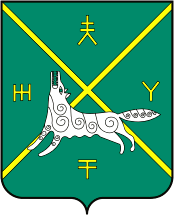 РЕСПУБЛИКА БАШКОРТОСТАНАДМИНИСТРАЦИЯ  СЕЛЬСКОГО ПОСЕЛЕНИЯ ТАЗЛАРОВСКИЙ СЕЛЬСОВЕТ МУНИЦИПАЛЬНОГО РАЙОНА  БУРАЕВСКИЙ РАЙОН
№Адрес нахождения места (площадки) накопления ТКО (населенный пункт, улица)Количество площадок накопления ТКО, ед.Техническая характеристика места (площадки) накопления ТКОТехническая характеристика места (площадки) накопления ТКОТехническая характеристика места (площадки) накопления ТКОТехническая характеристика места (площадки) накопления ТКО№Адрес нахождения места (площадки) накопления ТКО (населенный пункт, улица)Количество площадок накопления ТКО, ед.Количество, ед.ТипИспользуемое покрытие (асфальт, грунт, иное водонепроницаемое покрытие)Вместимость,  м31.д. Новотазларово,ул. Школьная, д.30(напротив магазина «Тазларочка»14евро-контейнер  М 1,1грунт4,42д. Новотазларовоул. Мира, д.813евро-контейнер М 1,1грунт3,33д. Утяганово,ул. Молодежная, 712евро-контейнер М 1,1грунт2,24д.Чишма-Бураевоул.Ключевая, д.26(возле здания магазина)12евро-контейнер М 1,1грунт2,25д.Старотазларовоул.Лебединая, д.2813евро-контейнер М 1,1грунт3,36д.Касиярово,ул.Школьная, д.7(при въезде в деревню)13евро-контейнер М 1,1грунт3,37д.Новокизгановоул. М.Горького, д.4213евро-контейнер М 1,1грунт3,38д.Новокизгановоул.К.Маркса, д.3114евро-контейнер М 1,1грунт4,49д.Старокизганово,Ул.Чапаева, д.2(при въезде в деревню)12евро-контейнер М 1,1грунт2,2ИТОГО:92628,6